Vragen Uurtje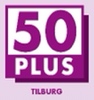 Fractie50PLUS- D66 – LST – VVD – CDANaam Raadslid/burgerraadslidFrans Vriens, Julian Zieleman, Henk Denissen, Yvonne Heutmekers, Manfred van Zeeland.Telefoonnummer06 18275530Datum31 Januari 2022 OnderwerpZebrapad Kreitenmolenstraat Udenhout	 VraagIn het Brabantsdagblad van Vrijdag 28 Januari was er wederom een bericht over het ongenoegen van vele bewoners over de verkeersveiligheid aan in de kreitenmolenstraat ten hoogte van koestraat. Enkele bewoners hebben zelfs een spandoek over de weg gespannen om hun ongenoegen kracht bij te zetten. Via diverse kanalen zoals de dorpsraad, de wijkregiseur , de omgevingsmanager en artikel 40 vragen van D66 in november 2021 is al aandacht gevraagd voor de verkeersveiligheid op die locatie. Voortschrijdend inzicht vraagt om aanpassingen. Dit alles geeft de noodzaak, mede namens diverse andere partijen, aan het college de volgende vragen te stellen:Heef het college kennis genomen van de actie die op dit moment gevoerd wordt in de kreitenmolenstraat?De antwoorden op de vragen van D66 van November 2022 gaven bij vele bewoners een zeer onbevredigend gevoel.   De actiegroep “udenhout gaat voor nul verkeersoverlast” en de dorpsraad hebben hier via gesprekken, telefonisch, mail en brieven hun ongenoegen over de antwoorden geuit. Het waren nietszeggende antwoorden. Wat vind het college van hun reactie?Door de werkgroep is het spandoek geplaatst en zij worden hierin gesteund door ouderen organisaties, winkeliers, dorpsraad en is tijdens een dorpsquiz dit zebrapad  gekozen tot beste idee voor Udenhout.Ook uit een inventarisatie van de Dorpsraad en een enquête van de werkgroep over verkeersveiligheid word een zebrapad op deze locatie het meest naar voren gebracht.  Waarom deelt het college deze onvrede niet?Is het college bereid om op korte termijn (Q1) met de werkgroep en dorpsraad aan tafel te gaan zitten en gezamenlijk naar een oplossing te zoeken?Zijn er al actuele verkeersmetingen beschikbaar? https://bis.tilburg.nl/upload/notas/2021/02%20Brief%20beantwoording%20art.%2040-vragen%20Verkeersoverlast%20Udenhout.pdf#search=udenhoutPortefeuillehouder(s)In te vullen door de organisatieWethouder Dols. 